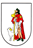 GRAD DRNIŠUpravni odjel za gospodarstvo,financije i društvene djelatnostiTrg kralja Tomislava 122 320 DrnišZAHTJEV ZA   JEDNOKRATNU FINANCIJSKU POTPORU IZVRSNIM UČENICIMA SREDNJIH ŠKOLA SA PREBIVALIŠTEM NA PODRUČJU GRADA DRNIŠAZA ŠKOLSKU GODINU 2022./2023.I. OSOBNI PODACI PODNOSITELJA ZAHTJEVAPrilozi koji se obvezno podnose uz zahtjev:kopija osobne iskaznice ili rodni list i domovnica potvrda o redovitom školovanju iz koje je vidljivo da je učenik upisan prvi put u drugi, treći, četvrti ili peti razred srednje školekopija svjedodžbe o završenom razredu srednje škole i postignutom uspjehuuvjerenje o prebivalištu izdano od strane nadležne policijske postajepodaci o tekućem računu (IBAN)  - osobni ili od roditelja/skrbnikapotpisana izjava o davanju suglasnosti za objavu osobnih podatakaDrniš, _____________ 2023. godine                                                           ______________________                                                                                                                                    Podnositelj zahtjevaIME I PREZIMEADRESA PREBIVALIŠTABROJ MOBITELA/TELEFONAE-MAIL ADRESAOIBNAZIV ŠKOLERazredProsjek ocjena u prethodnoj šk. godini